Общество с ограниченной ответственностью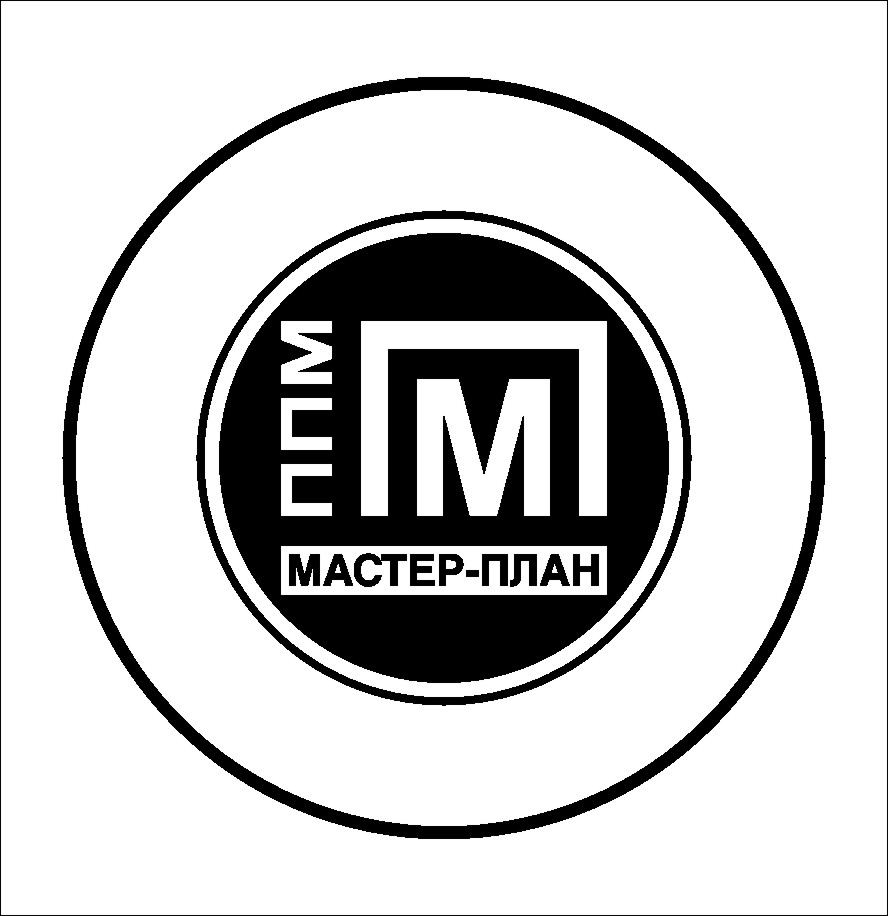 «Проектно-планировочная мастерская «Мастер-План»Книга 3. Правила и область применения расчетных показателей, содержащихся в основной части нормативов градостроительного проектирования056-17-МНГП-ОП-К32017Общество с ограниченной ответственностью«Проектно-планировочная мастерская «Мастер-План»Книга 3. Правила и область применения расчетных показателей, содержащихся в основной части нормативов градостроительного проектирования056-17-МНГП-ОП-К32017СодержаниеСостав нормативов градостроительного проектирования«Местные нормативы градостроительного проектирования Голуметского муниципального образования Черемховского района Иркутской области»Состав коллективав разработке «Местных нормативов градостроительного проектирования Голуметского муниципального образования Черемховского района» принимали участиеРаздел 1. Правила и область применения1.1 Правила применения расчетных показателейМестные нормативы градостроительного проектирования являются обязательными:1. Для органов местного самоуправления Голуметского муниципального образования Черемховского района при осуществлении полномочий в области градостроительной деятельности по подготовке и утверждению:а) генерального плана муниципального образования, изменений в генеральный план;б) плана реализации генерального плана;в) документации по планировке территории, изменений в указанную документацию;г) условий аукционов на право заключения договоров аренды земельных участков для комплексного освоения в целях жилищного строительства (в пределах своей компетенции);д) условий аукционов на право заключить договор о развитии застроенной территории.2. Для органов государственной власти при осуществлении полномочий в области градостроительной деятельности:а) в случае совместной (с органами местного самоуправления) подготовки проектов документов территориального планирования;б) при подготовке условий аукционов на право заключения договоров аренды земельных участков для комплексного освоения в целях жилищного строительства.3. Для победителей аукционов:а) на право заключения договоров аренды земельных участков для комплексного освоения в целях жилищного строительства (в случае наличия соответствующих требований в условиях аукциона);б) на право заключить договор о развитии застроенной территории (в случае наличия соответствующих требований в условиях аукциона и договорах о развитии застроенных территорий).4. Для разработчиков проектов генерального плана сельского поселения, изменений в генеральный план, документации по планировке территории, изменений в указанную документацию.В случае утверждения региональных нормативов градостроительного проектирования Иркутской области, содержащих минимальные расчетные показатели обеспечения благоприятных условий жизнедеятельности человека для территорий Голуметского муниципального образования, значения которых приняты более высокими, чем значения минимальных расчетных показателей, содержащихся в настоящих местных нормативах, применяются соответствующие региональные нормативы градостроительного проектирования Иркутской области.К отношениям, не урегулированным в местных нормативах, применяется законодательство Российской Федерации и Иркутской области. Местные нормативы градостроительного проектирования применяются в части, не противоречащей законодательству Российской Федерации и Иркутской области, техническим регламентам и нормативным техническим документам, действующим до принятия технических регламентов по организации территории, размещению, проектированию, строительству и эксплуатации объектов капитального строительства. 1.2 Область применения расчетных показателейМестные нормативы градостроительного проектирования следует применять при разработке документов территориального планирования и документации по планировке территории Голуметского муниципального образования Черемховского района.Настоящими нормативами устанавливаются расчетные показатели минимально допустимого уровня обеспеченности объектами местного значения сельского поселения и расчетные показатели максимально допустимого уровня территориальной доступности таких объектов для населения Голуметского муниципального образования.Местные нормативы призваны обеспечивать благоприятные условия жизнедеятельности человека путем введения минимальных расчетных показателей в сфере:социального обеспечения;обеспечения озелененными территориями общего пользования;транспортного обслуживания;инженерного оборудования.Настоящие нормативы включают в себя предельные значения расчетных показателей минимально допустимого уровня обеспеченности населения Голуметского муниципального образования:Муниципальным жилым фондомУчреждениями и предприятиями обслуживания:объекты физкультуры и массового спортазоны массового кратковременного отдыхаобъекты культуры и досугаместа захороненияобъекты ритуальных услугОзелененными территориями общего пользованияПроходами (проездами) к водным объектам общего пользования и их береговым полосамОбъектами транспортной инфраструктуры:автомобильные дороги местного значения в границах населенных пунктовобщественный транспортсооружения и устройства для хранения транспортных средств Объектами инженерного обеспечения:объекты электроснабженияобъекты теплоснабженияобъекты водоснабженияобъекты водоотведенияобъекты, предназначенные для сбора твердых коммунальных отходов.Свидетельство № 0049.4-2016-1073808024850-П-52 от 08.04.2016 г.МЕСТНЫЕ НОРМАТИВЫ ГРАДОСТРОИТЕЛЬНОГОПРОЕКТИРОВАНИЯ ГОЛУМЕТСКОГО МУНИЦИПАЛЬНОГООБРАЗОВАНИЯ ЧЕРЕМХОВСКОГО РАЙОНАИРКУТСКОЙ ОБЛАСТИМЕСТНЫЕ НОРМАТИВЫ ГРАДОСТРОИТЕЛЬНОГОПРОЕКТИРОВАНИЯ ГОЛУМЕТСКОГО МУНИЦИПАЛЬНОГООБРАЗОВАНИЯ ЧЕРЕМХОВСКОГО РАЙОНАИРКУТСКОЙ ОБЛАСТИМЕСТНЫЕ НОРМАТИВЫ ГРАДОСТРОИТЕЛЬНОГОПРОЕКТИРОВАНИЯ ГОЛУМЕТСКОГО МУНИЦИПАЛЬНОГООБРАЗОВАНИЯ ЧЕРЕМХОВСКОГО РАЙОНАИРКУТСКОЙ ОБЛАСТИПРАВИЛА И ОБЛАСТЬ ПРИМЕНЕНИЯСвидетельство № 0049.4-2016-1073808024850-П-52 от 08.04.2016 г.МЕСТНЫЕ НОРМАТИВЫ ГРАДОСТРОИТЕЛЬНОГОПРОЕКТИРОВАНИЯ ГОЛУМЕТСКОГО МУНИЦИПАЛЬНОГООБРАЗОВАНИЯ ЧЕРЕМХОВСКОГО РАЙОНАИРКУТСКОЙ ОБЛАСТИМЕСТНЫЕ НОРМАТИВЫ ГРАДОСТРОИТЕЛЬНОГОПРОЕКТИРОВАНИЯ ГОЛУМЕТСКОГО МУНИЦИПАЛЬНОГООБРАЗОВАНИЯ ЧЕРЕМХОВСКОГО РАЙОНАИРКУТСКОЙ ОБЛАСТИМЕСТНЫЕ НОРМАТИВЫ ГРАДОСТРОИТЕЛЬНОГОПРОЕКТИРОВАНИЯ ГОЛУМЕТСКОГО МУНИЦИПАЛЬНОГООБРАЗОВАНИЯ ЧЕРЕМХОВСКОГО РАЙОНАИРКУТСКОЙ ОБЛАСТИПРАВИЛА И ОБЛАСТЬ ПРИМЕНЕНИЯГенеральный директорПротасова М.В.Управляющий проектомГорячева Е.С.ОбозначениеНаименованиеПримечание056-17-МНГП-ОП-К3-СПСостав проектной документации2056-17-МНГП-ОП-К3-СКСостав коллектива3056-17-МНГП-ОП-К3-ТРаздел 1. Правила и область применения41.1 Правила применения расчетных показателей41.2 Область применения расчетных показателей5Номер томаОбозначениеНаименованиеКоличество страниц/листов1Основная часть056-17-МНГП-ОЧ-К1Книга 1. Расчетные показатели минимально допустимого уровня обеспеченности объектами местного значения муниципального образования и расчетные показатели максимально допустимого уровня территориальной доступности таких объектов для населения муниципального образования122Материалы по обоснованию056-17-МНГП-ОМ-К2Книга 2. Материалы по обоснованию расчетных показателей, содержащихся в основной части нормативов градостроительного проектирования363Правила и область применения056-17-МНГП-ОП-К3Книга 3. Правила и область применения расчетных показателей, содержащихся в основной части нормативов градостроительного проектирования54Материалы в электронном виде056-17-МНГП-Д1Диск 1.  Материалы проекта – комплект текстовых материалов в форматах .*pdf и .*doc.Специалисты ООО «ППМ «Мастер-План»:Специалисты ООО «ППМ «Мастер-План»:Градостроительная частьГрадостроительная частьУправляющий проектомЕ.С. ГорячеваЭкономикаЭкономикаГлавный специалистН.В. СмирновЭлектроснабжениеЭлектроснабжениеВедущий инженерЕ.С. ГорячеваВодоснабжение, водоотведение, ливневая канализацияВодоснабжение, водоотведение, ливневая канализацияИнженер 1 категорииИ.А. МарининаТеплоснабжениеТеплоснабжениеГлавный специалистП.Д. Бабкина